3GPP TSG-SA5 Meeting #141-e 	S5-221430e-meeting, 17 - 26 January 2022Source:	EricssonTitle:	Update procedure for product on-boardingDocument for:	ApprovalAgenda Item:	6.5.21	Decision/action requestedIn this box give a very clear / short /concise statement of what is wanted.2	References(Reference - in list form - should be made to previous related SA5/3GPP/etc. documents.)(For changes against a draft TS/TR, a pseudo CR - a.k.a. pCR - will be provided using this Tdoc template. In this case, the number, name and version of the draft TS/TR used as base must be provided and the version must be the latest available version of the draft TS/TR.)<Examples of references, please delete when you have inserted your actual references:[1]	3GPP TS 32.500 SON Concepts and Requirements[2]	3GPP TS 99.999 This example has a very long name, because then we can see how thi References paragraph will handle paragraphs spanning more than one line.[3]	3GPP TS 99.999 Title of the document[4]	S5-991234, CR 32.999 v10.1.1, Inverting architecture of SON[5]	S5-100001, Agenda, 3GPP SA5#69 Comment>3	RationaleThe procedure for product onboarding needs some clarifications as some of the terminology is not clear. 4	Detailed proposal1st Change2	ReferencesThe following documents contain provisions which, through reference in this text, constitute provisions of the present document.-	References are either specific (identified by date of publication, edition number, version number, etc.) or non-specific.-	For a specific reference, subsequent revisions do not apply.-	For a non-specific reference, the latest version applies. In the case of a reference to a 3GPP document (including a GSM document), a non-specific reference implicitly refers to the latest version of that document in the same Release as the present document.[1]	3GPP TR 21.905: "Vocabulary for 3GPP Specifications".[2]	TM Forum TMF622 Product Order API REST Specification[3]		TM Forum TMF641 Service Ordering API[4]	TM Forum TMF652 Resource Order Management API [5]		3GPP TS 28.531: "Management and orchestration; Concepts, use cases and requirements"[6]	3GPP TS 28.202: "Charging management; Network slice management charging in the 5G System (5GS); Stage 2"[7]	3GPP TR23.700-99 “Study on Network Slice Capability Exposure for Application Layer Enablement (NSCALE)”[8]	3GPP TS23.434 “Service Enabler Architecture Layer for Verticals (SEAL); Functional architecture and information flows.”[9]	3GPP TS 28.541: "Management and orchestration; 5G Network Resource Model (NRM); Stage 2 and stage 3"2nd Change4.1.4.5	Procedure for product onboarding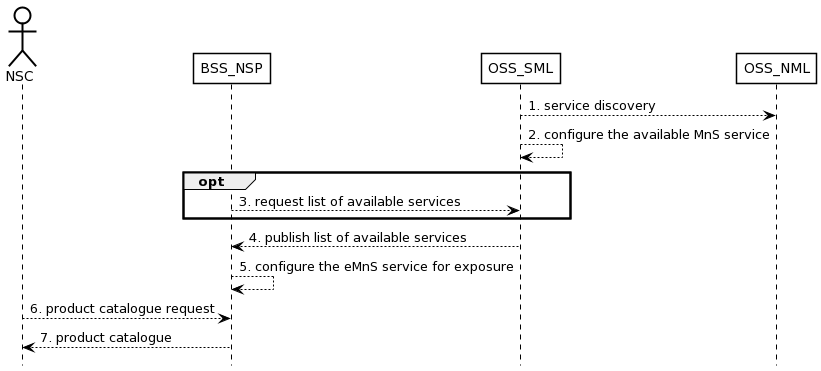 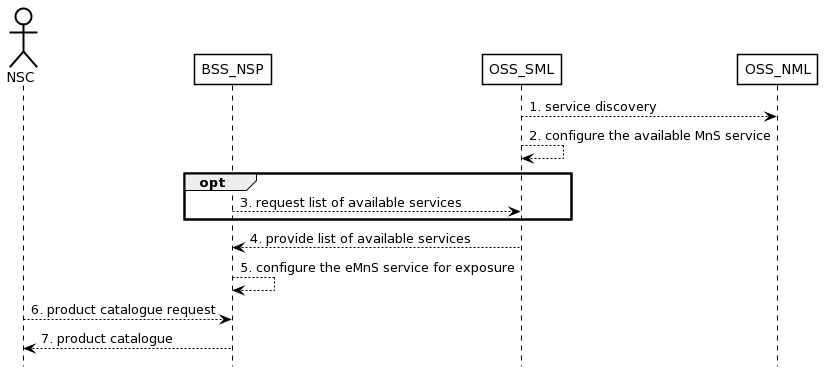 Figure 4.1.4.5.1 Procedure related to product onboardingOSS_SML obtains 3GPP management services in the network through service discovery;OSS_SML governs the rules and policies of MnS and configures the available MnS (e.g. eMnS) to BSS_NSP. For example, if the RAN NE is dedicated to external customers, the performance monitoring service of RAN NE should be exposed. Otherwise, it should not be exposed;Optional, the BSS_NSP may send information to request the list of available services;OSS_SML the list of available services to BSS_NSP;BSS_NSP configures the be exposed to NSC;NSC should request the product catalog from BSS_NSP.BSS_NSP provides product catalog to NSC. Editor’s Note: “EGMF can have the functionality of eMnS data Whether registration to an external discovery system is FFS.”3rd Changerth ChangeA.5			UML code@startuml@startumlskinparam sequence {ArrowColor BlackActorBorderColor BlackActorBackgroundColor WhiteParticipantBorderColor BlackParticipantBackgroundColor WhiteLifeLineBorderColor BlackBackGroundColor <<BSS_Prov>> Black}skinparam NoteBackgroundColor Whiteskinparam NoteBorderColor Blackskinparam shadowing falsehide footboxactor NSCparticipant BSS_NSP participant OSS_SML participant OSS_NMLOSS_SML--> OSS_NML: 1. service discoveryOSS_SML---> OSS_SML: 2. configure the available MnS serviceopt  BSS_NSP -->OSS_SML: 3. request list of available servicesendOSS_SML---> BSS_NSP: 4. list of available servicesBSS_NSP --> BSS_NSP: 5. configure the eMnS service for exposureNSC --> BSS_NSP: 6. product catalogue requestBSS_NSP --> NSC: 7. product catalogue@endumlEnd of Changes